手机号码修改业务指引1.下载博易APP。苹果手机可在APP store里直接搜索“财达期货-博易大师”。安卓手机可扫描下方二维码。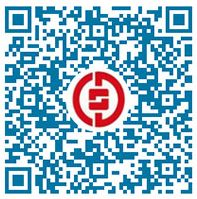 2.登录博易APP首页，点击恒生掌厅板块。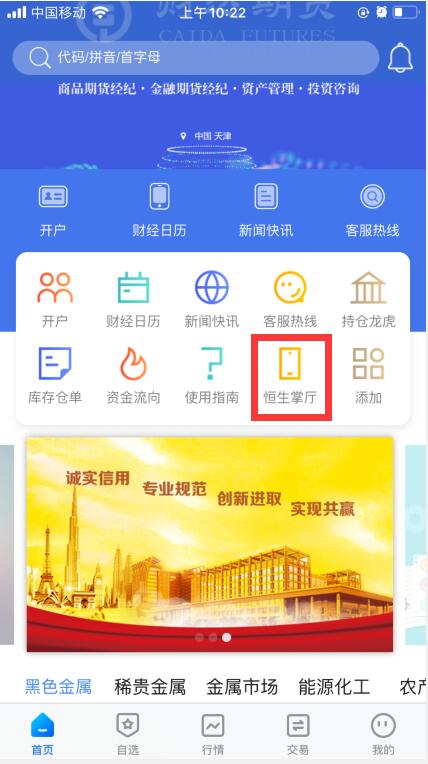 3.点击手机号码修改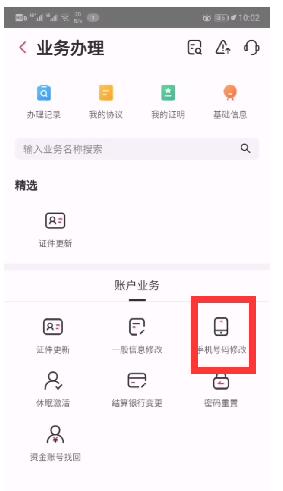 4.账号登录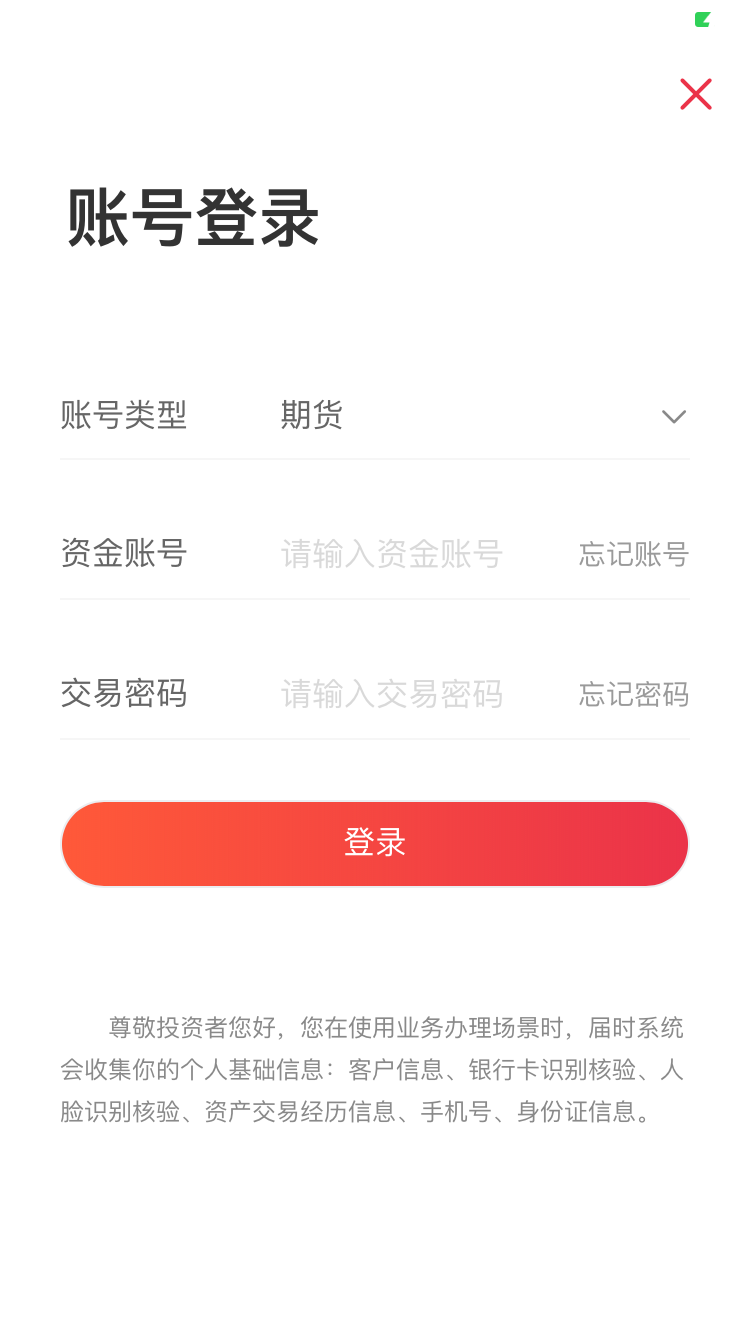 5.进行人脸识别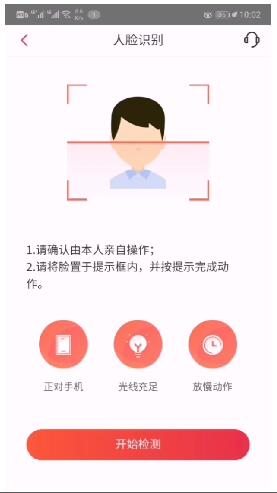 6.等待验证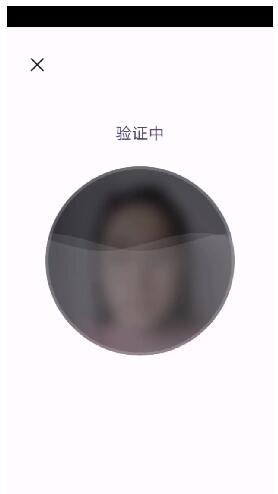 7.上传身份证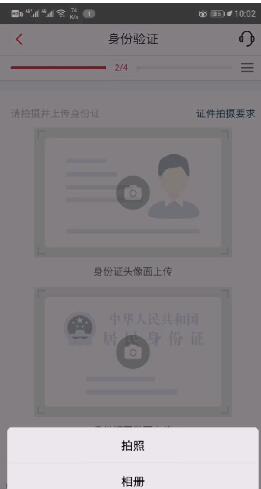 8.输入新号码和验证码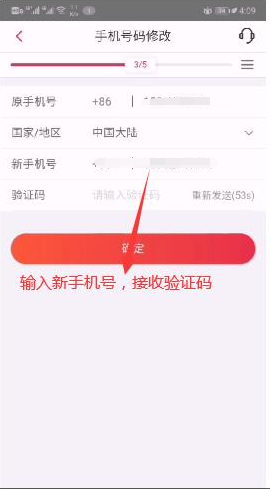 9.点击并阅读协议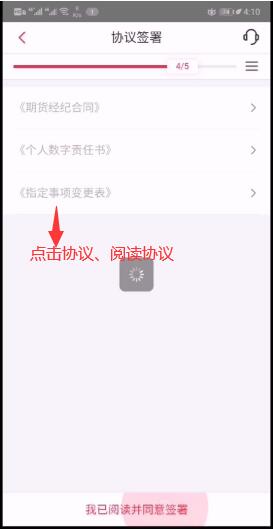 10.点击同意签署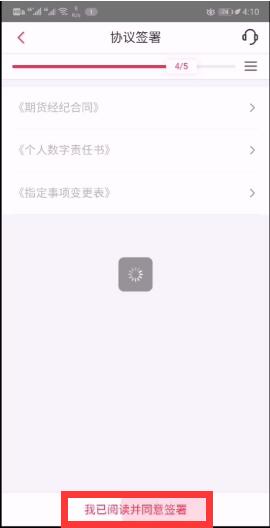 11.申请完成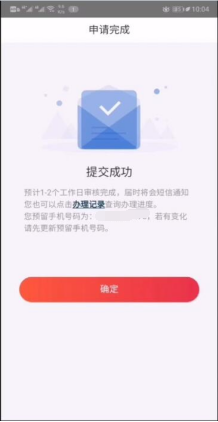 